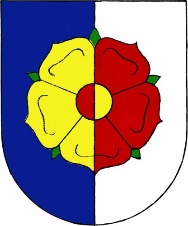 Obec KřečVážení spoluobčané,na základě nově provedeného rozboru vody ze dne 17.4.2023 se hodnota dusičnanů snížila z lednové hodnoty 50 mg/l na 44,9 mg/l.O dalších provedených rozborech vás budeme neprodleně informovat.                                                                                             Petr Příplata                                                                                                 starostaV Křeči 9.5.2023